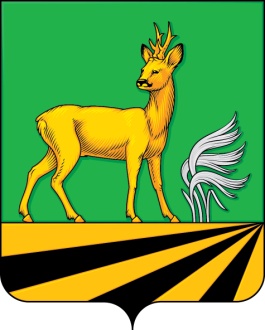 АДМИНИСТРАЦИЯМЕДВЕНСКОГО РАЙОНА КУРСКОЙ ОБЛАСТИП О С Т А Н О В Л Е Н И Е            27.01.2021                                     43-па  ______________________                   № _____         поселок  МедвенкаО внесении изменений в административный регламент «Предоставление земельных участков, находящихся в собственности муниципального района и (или) государственная собственность на которые не разграничена, расположенных на территории сельского поселения, входящего в состав муниципального района, отдельным категориям граждан в собственность бесплатно»В соответствии с Федеральным законом от 06.10.2003 № 131-ФЗ «Об общих принципах организации местного самоуправления в Российской Федерации», постановлением Администрации Медвенского района от 02.11.2018 №542-па «О разработке и утверждении административных регламентов предоставления муниципальных услуг» (с изменениями и дополнениями), Администрация Медвенского района ПОСТАНОВЛЯЕТ:1.В административный регламент Администрации Медвенского района Курской области по предоставлению муниципальной услуги «Предоставление земельных участков, находящихся в собственности муниципального района и (или) государственная собственность на которые не разграничена, расположенных на территории сельского поселения, входящего в состав муниципального района, отдельным категориям граждан в собственность бесплатно», утвержденный постановлением Администрации Медвенского района от 25.06.2020 №394-па внести следующие изменения:1.1. подпункт 2.2.2. пункта 2.2 изложить в следующей редакции:«2.2.2. В предоставлении муниципальной услуги участвуют:- Управление Федеральной службы государственной регистрации, кадастра и картографии по Курской области;- Управление по вопросам миграции Управления  МВД России по Курской области;- органы опеки и попечительства;- органы записи актов гражданского состояния;- образовательные организации;- учреждения медико-социальной экспертизы;- органы опеки и попечительства.»;1.2. абзацы 6,7 подпункта 2.6.2. исключить;1.3. подпункт 2.6.2. изложить в следующей редакции:«2.6.2.Граждане,  указанные в пунктах 1 и 2 подраздела 1.2 настоящего Административного регламента, представляют:а) копии свидетельств о государственной регистрации рождения, выданные компетентным органом иностранного государства, и их нотариально удостоверенный перевод на русский язык и копии паспортов детей (для детей в возрасте от 14 до 23 лет);б) копию свидетельства об усыновлении (удочерении) выданного органами записи актов гражданского состояния или консульскими учреждениями Российской Федерации, в случае наличия усыновленного (удочеренного) ребенка; в) документ, подтверждающий принятие на учет в качестве нуждающегося в жилом помещении, предоставляемом по договорам социального найма в соответствии с Жилищным кодексом Российской Федерации и Законом Курской области «О порядке ведения органами местного самоуправления учета граждан в качестве нуждающихся в жилых помещениях, предоставляемых по договорам социального найма»,  выданный не ранее чем за 14 дней до даты подачи заявления, - в случае подтверждения права на предоставление земельного участка во внеочередном порядке;г) выписку из домовой книги или лицевого счета по месту жительства заявителя, за исключением граждан, указанных в пункте 2 подраздела 1.2. настоящего Административного регламента;ж) копию документа, удостоверяющего личность супруга (супруги) заявителя (для заявителей, состоящих в браке);з) копию свидетельства о заключении брака выданного компетентными органами иностранного государства, и его нотариально удостоверенный перевод на русский язык (для заявителей, состоящих в браке).»;1.4. подпункт 2.6.3. изложить в следующей редакции:«2.6.3. Молодые семьи, в которых возраст супругов на дату предоставления земельного участка в собственность не превышает 35 лет, либо неполные семьи, состоящие из одного родителя, возраст которого на дату предоставления земельного участка в собственность не превышает 35 лет, и одного или более детей, в том числе усыновленных (удочеренных), представляют: а) копию свидетельства о заключении брака выданного компетентными органами иностранного государства, и его нотариально удостоверенный перевод на русский язык - для полной семьи;б) копию свидетельства о рождении ребенка (детей) выданного компетентными органами иностранного государства, и его нотариально удостоверенный перевод на русский язык - для неполной семьи;в) копию свидетельства об усыновлении (удочерении) в случае наличия усыновленного (удочеренного) ребенка выданного органами записи актов гражданского состояния или консульскими учреждениями Российской Федерации - для неполной семьи.»;1.5. абзацы 4,5 подпункта 2.6.5 исключить; 1.6. подпункт 2.6.5. изложить в следующей редакции:«2.6.5. Семьи, имеющие на иждивении ребенка-инвалида, в том числе усыновленного (удочеренного), либо семьи, принявшие на воспитание в приемную семью ребенка-инвалида представляют:а) копию свидетельства о рождении ребенка выданного компетентными органами иностранного государства, и его нотариально удостоверенный перевод на русский язык;б) копию свидетельства об усыновлении (удочерении) выданного органами записи актов гражданского состояния или консульскими учреждениями Российской Федерации в случае наличия усыновленного (удочеренного) ребенка;д) копию документа, удостоверяющего личность супруга (супруги) заявителя (для заявителей, состоящих в браке);е) копию свидетельства о заключении брака выданного компетентными органами иностранного государства, и его нотариально удостоверенный перевод на русский язык (для заявителей, состоящих в браке).»;1.7. пункт 2.7. изложить в следующей редакции:«2.7.Исчерпывающий перечень документов, необходимых в соответствии с нормативными правовыми актами для предоставления муниципальной услуги, которые находятся в распоряжении государственных органов, органов местного самоуправления и иных органов, участвующих в предоставлении государственных или муниципальных услуг, и которые заявитель вправе представить, а также способы их получения заявителями, в том числе в электронной форме, порядок их представленияДля предоставления муниципальной услуги в рамках межведомственного взаимодействия запрашиваются следующие документы (сведения), находящиеся в распоряжении государственных органов, органов местного самоуправления: - выписки из Единого государственного реестра недвижимости о правах отдельного лица на имевшиеся (имеющиеся) у него объекты недвижимости, в отношении заявителя и совместно проживающих с ним членов семьи (в случае, если заявителем является гражданин,  лишившийся единственного жилого помещения в результате чрезвычайных ситуаций природного и техногенного характера);- сведения из органов опеки и попечительства; - сведения, подтверждающие проживание заявителя  на территории Курской области не менее пяти лет. - сведения о государственной регистрации рождения;- сведения о государственной регистрации брака;- сведения из заключения учреждения медико-социальной экспертизы;-сведения образовательной организации, подтверждающую обучение ребенка по основным образовательным программам в образовательной организации, профессиональной образовательной организации, образовательных организациях высшего образования по очной форме обучения указанной, - для детей в возрасте от 18 до 23 лет, обучающихся по очной форме обучения;- сведения из договора (договоров) о приемной семье, в случае наличия в семье детей, переданных на воспитание в приемную семью.Непредставление заявителем указанных документов не является основанием для отказа в предоставлении муниципальной  услуги.Непредставление (несвоевременное представление) органом или организацией по межведомственному запросу документов и информации, которые находятся в распоряжении соответствующих органов либо организации, предоставляющих государственные (муниципальные) услуги  в Администрацию не может являться основанием для отказа в предоставлении заявителю муниципальной услуги.». 2.Отделу по информационно-программному обеспечению Администрации Медвенского района (Переверзева О.С.) разместить утвержденный настоящим постановлением административный регламент на официальном сайте муниципального района «Медвенский район» Курской области в информационно-телекоммуникационной сети «Интернет».3.Контроль за выполнением настоящего постановления возложить на первого заместителя Главы Администрации Медвенского района Великоцкого Н.В. 4. Настоящее постановление вступает в силу со дня его подписания.Глава Медвенского района                                                                                           В.В.Катунин